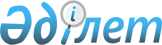 Об утверждении формы справки-обоснования к нормативному правовому акту
					
			Утративший силу
			
			
		
					Приказ Министра юстиции Республики Казахстан от 4 сентября 2006 года N 240. Зарегистрирован в Министерстве юстиции Республики Казахстан 6 сентября 2006 года N 4376. Утратил силу приказом Министра юстиции Республики Казахстан от 21 октября 2016 года № 912

      Сноска. Утратил силу приказом Министра юстиции РК от 21.10.2016 № 912.      В целях реализации пункта 9 Правил государственной регистрации нормативных правовых актов, утвержденных постановлением Правительства Республики Казахстан от 17 августа 2006 года № 778, ПРИКАЗЫВАЮ: 

      1. Утвердить прилагаемую форму справки-обоснования к нормативному правовому акту. 

      2. Департаменту регистрации нормативных правовых актов настоящий приказ довести до сведения территориальных органов юстиции, центральных и местных государственных органов. 

      3. Настоящий приказ вводится в действие со дня государственной регистрации.       Министр 

Утверждена приказом      

Министра юстиции         

Республики Казахстан     

от 4 сентября 2006 года  

N 240                     

 Форма справки-обоснования 

к нормативному правовому акту       Сноска. Форма с изменениями, внесенными приказами Министра юстиции РК от 31.12.2010 № 346; от 08.08.2013 № 268; от 17.03.2015 N 151; от 28.09.2015 № 518.Справка-обоснование к 

______________________________________________________________ 

(форма, дата принятия, регистрационный номер и заголовок 

нормативного правового акта) _____________________    ____________    _______________________

     Должность             подпись         фамилия и инициалыПримечание: справка-обоснование подписываются лицами, указанными в пункте 9 Правил государственной регистрации нормативных правовых актов, утвержденных постановлением Правительства Республики Казахстан от 17 августа 2006 года № 778.
					© 2012. РГП на ПХВ «Институт законодательства и правовой информации Республики Казахстан» Министерства юстиции Республики Казахстан
				N Перечень сведений, которые 

должны быть отражены Информация 

государственного 

органа 1. Государственный орган, представив- 

ший нормативный правовой акт 2. Основание принятия нормативного 

правового акта (компетенция 

государственного органа) со 

ссылкой на соответствующую норму 

нормативного правового акта 3. Обоснование необходимости 

принятия нормативного правового 

акта (конкретные цели, мотивы и в 

связи с чем принят акт) 4. Сведения о ранее принятых 

нормативных правовых актах по 

данному вопросу и  подготовке 

предложений об их изменении  и 

дополнений или признании утратив- 

шими силу в связи с принятием 

нормативного правового акта 5. Сведения о ранее принятых нормативных правовых актах по данному вопросу, в государственной регистрации которых было отказано, с указанием реквизитов актов об их отмене с учетом требований пункта 16 Правил государственной регистрации нормативных правовых актов, утвержденных постановлением Правительства Республики Казахстан от 17 августа 2006 года № 7786. Предусматривает ли данный нормативный правовой акт увеличение расходов или сокращение поступлений республиканского или местного бюджетов 7. Сведения о согласовании нормативного правового акта с заинтересованными государственными органами 8.Сведения об опубликовании (распространении) в средствах массовой информации, включая интернет-ресурсы, проектов нормативных правовых актов, затрагивающих интересы субъектов частного предпринимательства8-1.Информация о результатах проведения анализа регуляторного воздействия (при наличии)9.Список аккредитованных объединений

предпринимателей, не представивших экспертные заключения (для актов, касающихся интересов субъектов частного предпринимательства)